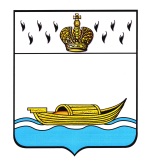 ДУМА ВЫШНЕВОЛОЦКОГО ГОРОДСКОГО ОКРУГАРЕШЕНИЕ от 30.03.2022                                   № 378О внесении  изменений в Правила благоустройстватерритории муниципального образования Вышневолоцкий городской округ Тверской областиВ соответствии с Федеральным законом от 06.10.2003 № 131-ФЗ «Об общих принципах организации местного самоуправления в Российской Федерации», распоряжением Правительства Тверской области от 16.12.2021 № 1221-рп «О мерах, направленных на предотвращение распространения борщевика Сосновского на территории Тверской области», руководствуясь Уставом Вышневолоцкого городского округа Тверской области, Дума Вышневолоцкого городского округа Тверской области решила:Внести в Правила благоустройства территории муниципального образования Вышневолоцкий городской округ Тверской области, утвержденные решением Думы Вышневолоцкого городского округа от 25.06.2021 № 285 (с изменениями от 06.08.2021 № 290) следующие изменения:пункт 5.24.4 подраздела 5.24 раздела 5 дополнить подпунктом 5.24.4.7 следующего содержания:«5.24.4.7. На территории муниципального образования Вышневолоцкий городской округ Тверской области не допускается зарастание земельных участков борщевиком Сосновского количеством растений более 1 единицы высотой, превышающей 20 см, на 10 кв. м.Правообладатели земельных участков, зарастание борщевиком Сосновского которых превышает установленные Правилами параметры, обязаны проводить мероприятия по удалению борщевика Сосновского с таких земельных участков, а также с прилегающих к ним (закрепленных) территорий.Мероприятия по удалению борщевика Сосновского правообладатели земельных участков осуществляют самостоятельно за счет собственных средств.Мероприятия по удалению борщевика Сосновского могут проводиться следующими способами:1)	химическим - опрыскивание очагов произрастания гербицидами и (или) арборицидами;2)	механическим - скашивание, уборка сухих растений, выкапывание корневой системы;3)	агротехническим - обработка почвы, посев многолетних трав;4)	иными способами, не запрещенными законодательством.».2. Настоящее решение подлежит официальному опубликованию в газете «Вышневолоцкая правда» и размещению на официальном сайте муниципального образования Вышневолоцкий городской округ Тверской области в информационно-телекоммуникационной сети «Интернет».3.	Настоящее решение вступает в силу со дня его официального опубликования.Глава Вышневолоцкого городского округа                                                    Н.П. РощинаПредседатель ДумыВышневолоцкого городского округа                                                      Н.Н. Адров